ГУБЕРНАТОР ВОРОНЕЖСКОЙ ОБЛАСТИУКАЗот 12 декабря 2022 г. N 208-уО СОЗДАНИИ КООРДИНАЦИОННОГО СОВЕТА ПО ВЗАИМОДЕЙСТВИЮС ОБЩЕРОССИЙСКИМ ОБЩЕСТВЕННО-ГОСУДАРСТВЕННЫМ ДВИЖЕНИЕМ ДЕТЕЙИ МОЛОДЕЖИ ВОРОНЕЖСКОЙ ОБЛАСТИВ соответствии с частью 7 статьи 6 Федерального закона от 14.07.2022 N 261-ФЗ "О российском движении детей и молодежи" постановляю:1. Создать координационный совет по взаимодействию с Общероссийским общественно-государственным движением детей и молодежи Воронежской области.2. Утвердить:2.1. Положение о координационном совете по взаимодействию с Общероссийским общественно-государственным движением детей и молодежи Воронежской области согласно приложению N 1 к настоящему указу.2.2. Состав координационного совета по взаимодействию с Общероссийским общественно-государственным движением детей и молодежи Воронежской области согласно приложению N 2 к настоящему указу.3. Контроль за исполнением настоящего указа возложить на заместителя губернатора Воронежской области Соколова С.А.Исполняющий обязанностигубернатора Воронежской областиВ.А.ШАБАЛАТОВПриложение N 1Утвержденоуказомгубернатора Воронежской областиот 12.12.2022 N 208-уПОЛОЖЕНИЕО КООРДИНАЦИОННОМ СОВЕТЕ ПО ВЗАИМОДЕЙСТВИЮ С ОБЩЕРОССИЙСКИМОБЩЕСТВЕННО-ГОСУДАРСТВЕННЫМ ДВИЖЕНИЕМ ДЕТЕЙ И МОЛОДЕЖИВОРОНЕЖСКОЙ ОБЛАСТИ1. Общие положения1.1. Настоящее Положение определяет задачи и порядок работы координационного совета по взаимодействию с Общероссийским общественно-государственным движением детей и молодежи Воронежской области (далее - Совет).1.2. Совет является коллегиальным совещательным органом при губернаторе Воронежской области.1.3. Целями деятельности Совета являются:1) содействие проведению государственной политики в интересах детей и молодежи;2) содействие воспитанию детей, их профессиональной ориентации, организации досуга детей и молодежи;3) создание равных возможностей для всестороннего развития и самореализации детей и молодежи;4) подготовка детей и молодежи к полноценной жизни в обществе, включая формирование их мировоззрения на основе традиционных российских духовных и нравственных ценностей, традиций народов Российской Федерации, достижений российской и мировой культуры, а также развитие у них общественно значимой и творческой активности, высоких нравственных качеств, любви и уважения к Отечеству, трудолюбия, правовой культуры, бережного отношения к окружающей среде, чувства личной ответственности за свою судьбу и судьбу Отечества перед нынешним и будущими поколениями, иные общественно полезные цели.Совет образован для взаимодействия исполнительных органов государственной власти Воронежской области и структурных подразделений правительства Воронежской области с региональным отделением Общероссийского общественно-государственного движения детей и молодежи Воронежской области (далее - Движение) путем проведения государственной политики в интересах детей и молодежи.1.4. В своей деятельности Совет руководствуется законодательством Российской Федерации и Воронежской области, настоящим Положением.2. Задачи Совета2.1. Основными задачами Совета являются:- обеспечение участия и взаимодействия детей и молодежи, детских и молодежных объединений, негосударственных некоммерческих организаций, общественных объединений, исполнительных органов государственной власти Воронежской области и структурных подразделений правительства Воронежской области, органов местного самоуправления в процессе подготовки и реализации решений, касающихся деятельности Движения;- подготовка предложений, носящих рекомендательный характер, по разработке мер, направленных на развитие Движения, в интересах детей и молодежи в рамках системы государственной политики.2.2. Совет в целях выполнения возложенных задач:- вносит рекомендации и предложения о необходимости принятия решений, направленных на повышение эффективности деятельности Движения;- вносит рекомендации и предложения по повышению эффективности мер поддержки детей и молодежи, реализуемых в различных сферах государственного управления;- обсуждает итоги и планы работы Движения;- выносит на обсуждение актуальные вопросы, затрагивающие интересы детей и молодежи и требующие коллегиального или экспертного рассмотрения;- информирует о деятельности Движения граждан, организации и структуры, представляющие интересы различных групп детей и молодежи;- запрашивает и получает в установленном порядке от исполнительных органов государственной власти Воронежской области, органов местного самоуправления, предприятий, учреждений и организаций информацию по вопросам, рассматриваемым на Совете;- приглашает к участию в работе Совета представителей исполнительных органов государственной власти Воронежской области и структурных подразделений правительства Воронежской области, органов местного самоуправления, образовательных организаций, общественных объединений, научных организаций и других специалистов;- образует рабочие группы для оперативной и качественной подготовки материалов и проектов решений Совета;- содействует в разработке проектов нормативных правовых актов Воронежской области, связанных с мерами поддержки детей и молодежи в рамках деятельности Движения;- осуществляет иные функции в соответствии с действующим законодательством.3. Организация деятельности Совета3.1. Состав Совета утверждается указом губернатора Воронежской области.3.2. Совет состоит из председателя Совета, заместителей председателя Совета, секретаря Совета и членов Совета. Возглавляет Совет и руководит его работой председатель Совета, а в его отсутствие - заместитель председателя Совета.Председателем Совета является губернатор Воронежской области, заместителями председателя Совета - заместитель губернатора Воронежской области, заместитель председателя правительства Воронежской области, секретарем Совета является руководитель управления молодежной политики правительства Воронежской области.3.3. Состав Совета формируется:- из представителей исполнительных органов государственной власти Воронежской области и структурных подразделений правительства Воронежской области;- представителей органов местного самоуправления;- общественных объединений, расположенных на территории Воронежской области;- представителей детских и молодежных объединений и сообществ;- представителей учреждений и организаций, осуществляющих деятельность в сфере молодежной политики.3.4. Заседания Совета проводятся по инициативе председателя Совета по мере необходимости, но не реже двух раз в год, а в период его отсутствия - по инициативе заместителя председателя Совета по согласованию с председателем Совета.3.5. Подготовку и организацию заседаний Совета осуществляет секретарь Совета.Члены Совета извещаются повесткой о планируемом заседании не позднее чем за 5 календарных дней до дня его проведения.3.6. Заседание Совета считается правомочным, если на нем присутствуют председатель Совета или заместитель председателя Совета и более половины членов Совета.В случае отсутствия на заседании Совета член Совета имеет право представить свои предложения в письменном виде в адрес секретаря Совета. Члены Совета не вправе делегировать свои полномочия другим лицам.3.7. Решения принимаются простым большинством голосов присутствующих на заседании членов Совета и оформляются протоколом. Протокол подписывается председательствующим на заседании Совета и направляется всем членам Совета.3.8. Организационно-техническое сопровождение деятельности Совета обеспечивает управление молодежной политики правительства Воронежской области.Приложение N 2Утвержденуказомгубернатора Воронежской областиот 12.12.2022 N 208-уСОСТАВКООРДИНАЦИОННОГО СОВЕТА ПО ВЗАИМОДЕЙСТВИЮ С ОБЩЕРОССИЙСКИМОБЩЕСТВЕННО-ГОСУДАРСТВЕННЫМ ДВИЖЕНИЕМ ДЕТЕЙ И МОЛОДЕЖИВОРОНЕЖСКОЙ ОБЛАСТИ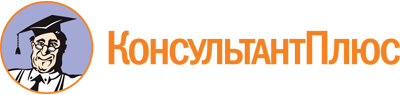 Указ Губернатора Воронежской обл. от 12.12.2022 N 208-у
"О создании координационного совета по взаимодействию с Общероссийским общественно-государственным движением детей и молодежи Воронежской области"
(вместе с "Положением о координационном совете по взаимодействию с Общероссийским общественно-государственным движением детей и молодежи Воронежской области")Документ предоставлен КонсультантПлюс

www.consultant.ru

Дата сохранения: 12.06.2023
 ГусевАлександр Викторович- губернатор Воронежской области, председатель СоветаСоколовСергей Анатольевич- заместитель губернатора Воронежской области, заместитель председателя СоветаМосоловОлег Николаевич- заместитель председателя правительства Воронежской области, заместитель председателя СоветаАфанасьевСергей Михайлович- руководитель управления молодежной политики правительства Воронежской области, секретарь СоветаЧлены Совета:СалогубоваНаталья Валерьевна- руководитель департамента образования Воронежской областиСоболевДмитрий Валерьевич- руководитель департамента физической культуры и спорта Воронежской областиМазурМария Александровна- руководитель департамента культуры Воронежской областиСергееваОльга Владимировна- руководитель департамента социальной защиты Воронежской областиКукинАлександр Юрьевич- заместитель руководителя департамента предпринимательства и торговли Воронежской области - начальник отдела развития туризмаЗубащенкоЯрослав Викторович- заместитель руководителя управления молодежной политики правительства Воронежской областиПоповаИрина Николаевна- уполномоченный по правам ребенка в Воронежской области (по согласованию)СавицкаяНадежда Петровна- заместитель главы администрации города Воронежа по социальной политике (по согласованию)ПрипольцевДенис Витальевич- председатель Совета регионального отделения Общероссийского общественно-государственного движения детей и молодежи Воронежской области (по согласованию)ЧерниковВалерий Викторович- генеральный директор автономной некоммерческой организации "Ресурсный центр поддержки некоммерческих организаций Воронежской области "Воронежский Дом НКО" (по согласованию)БухтояроваДарья Олеговна- председатель Воронежской региональной общественной детской организации "Искра" (по согласованию)КартавцевАлександр Валентинович- начальник Штаба регионального отделения Всероссийского детско-юношеского военно-патриотического общественного движения "ЮНАРМИЯ" Воронежской области (по согласованию)